ভার্চুয়াল ড্রপ-ইনস বা সহসা-উপস্থিতির সময়সমূহে যোগ দিন (Join Virtual Drop-In Hours)!

আপনার শিশু বা যুবাদের মানসিক স্বাস্থ্য ও কল্যাণ সম্পর্কিত ধারণাগুলো অন্বেষণ করার জন্য  টিডিএসবির (TDSB)  প্রোফেশন্যাল সাপোর্ট সার্ভিসেসের (Professional Support Services) কর্মচারীগণের সাথে সরাসরি যুক্ত হোন। 

প্রতি মঙ্গলবার, সকাল 10টা থেকে সকাল 11টা পর্যন্ত।
প্রতি বৃহস্পতিবার, সন্ধ্যা 7টা থেকে রাত 8টা পর্যন্ত।
শিশুদের মানসিক স্বাস্থ্য সংক্রান্ত সপ্তাহ (Children’s Mental Health Week) টিডিএসবি মে মাসের 3 থেকে 7 তারিখ পর্যন্ত চিল্ড্রেন’স মেন্টাল হেলথ উইক-কে (সিএম এইচডাব্লিউ – CMHW) স্বীকৃতি প্রদান করে। সকলে শিক্ষার্থীর মানসিক স্বাস্থ্য এবং কল্যাণের ব্যাপারে সাহায্য করার জন্য, প্রোফেশন্যাল সাপোর্ট সার্ভিসেসের দল বা টীমটি এই বছরের মোকাবেলা করা, যত্ন নেওয়া ও যুক্ত হওয়া বা কোপিং, কেয়ারিং এবং কানেক্টিং বিষয়টির সাথে সঙ্গতি রেখে বিভিন্ন ধরনের তথ্য-সম্বলিত সম্পদসমূহ তৈরী করেছে। অনুগ্রহ করে অনলাইনে এইসব তথ্য-সম্বলিত সম্পদসমূহ এবং আরো অনেক কিছুতে অধিগমন করুন। এবং, অনলাইনে #copingcaringconnecting -এ কথোপকথনটি অনুসরণ করুন ও স্কুলসমূহ তাদের শিক্ষার্থীগণকে মানসিক স্বাস্থ্য ও কল্যানের ব্যাপারে কিভাবে সাহায্য করছে তা দেখুন।টরন্টো জনস্বাস্থ্য বা টরন্টো পাবলিক হেলথ (টিপিএইচ - TPH) টিকা সংক্রান্ত হালনাগাদসমূহ (Toronto Public Health (TPH) Vaccine Update)যেহেতু সারা সিটি অব টরন্টো জুড়ে টিকাসমূহের বিতরণ চলছে, অনুগ্রহ করে অতি সাম্প্রতিক হালনাগদকৃত তথ্যের জন্য টিপিএইচ-এর ওয়েবসাইটে যান এবং সেখানে বহু ভাষাতে টিকা সংক্রান্ত তথ্য-সম্বলিত সম্পদসমূহ উপলভ্য।টিডিএসবি ইন্টারন্যাশনাল ডে অব পিংক বা আন্তর্জাতিক গোলাপী দিবসের প্রতি সম্মান প্রদর্শন করে (TDSB Honours International Day of Pink)

এই বছর, এপ্রিলের ছুটি চলাকালে 14 এপ্রিল ইন্টারন্যাশনাল ডে অব পিংক ছিল। তবে, টিডিএসবি তারপরও বৈষম্য, লিঙ্গ-ভিত্তিক উৎপীড়ন, সমকামী বিদ্বেষ বা হোমোফোবিয়া এবং রূপান্তরকামী বিদ্বেষ বা ট্র্যান্সফোবিয়া রোধে সচেতনতা বৃদ্ধি করার জন্য কর্মচারীগণ এবং শিক্ষার্থীগণকে গোলাপী পরিধান করায় উৎসাহ প্রদান করা দ্বারা, টিডিএসবির সদর দফতরে রংধনু পতাকা বা রেইনবো ফ্ল্যাগ উত্তোলন করা দ্বারা ও টিডিএসবির ওয়েবসাইটের মূল পৃষ্ঠা বা মেইন পেইজটিকে গোলাপী রঙে পরিবর্তন করা দ্বারা দিবসটিকে সম্মান প্রদর্শন করেছে। ইন্টারন্যাশনাল ডে অব পিংক হচ্ছে টিডিএসবির জন্য সমতা ও গ্রহণযোগ্যতার জন্য লড়াই করা চালিয়ে যাওয়ায় 2এসএলজিবিটিকিউআইএ+ (2SLGBTQIA+) কমিউনিটির সাথে সংহতিতে তার সমর্থন এবং অবস্থানকে প্রদর্শন করার একটি পন্থা।
প্রাথমিক বা এলিমেন্টারি সামার বা গ্রীষ্মকালীন স্কুলের নিবন্ধন এখন চলছে! (Elementary Summer School Registration Now Open!)এলিমেন্টারি সামার স্কুল প্রোগ্রামটি শিক্ষার্থীর শিক্ষণ সংক্রান্ত ফাঁকসমূহ সম্পর্কে আলোচনা করে এবং জুলাই মাস ধরে শিক্ষার্থীর তালিকাভুক্তিকরণ চালিয়ে যায়। স্বাক্ষরতা ও গণনায় স্থাপিত কর্মসূচিসমূহ স্থানীয় স্কুলসমূহের ক্রিয়া-কেন্দ্রকে প্রতিফলিত করার জন্য স্থানীয় গ্রীষ্মকালীন স্কুলের প্রিন্সিপ্যাল দ্বারা তৈরী করা হয়। কর্মসূচিসমূহ 5 – 30 জুলাই, 2021 তারিখ হতে কিন্ডারগার্টেন থেকে 8ম শ্রেণীর শিক্ষার্থীগণের জন্য প্রদান করা হয়। আরো জানুন এবং অনলাইনে নিবন্ধন করুন।
টিডিএসবিতে এপ্রিলে ঐতিহ্য সংক্রান্ত মাসসমূহ (April Heritage Months at the TDSB)

এপ্রিল মাসটি চলাকালে, টিডিএসবি নিম্নলিখিত ঐতিহ্য সংক্রান্ত মাসসমূহ উদযাপন করছে:হিস্পানিক ঐতিহ্য সংক্রান্ত মাস বা হিস্পানিক হেরিটেইজ মানথলাতিন আমেরিকার ইতিহাস সংক্রান্ত মাস বা ল্যাটিন-অ্যামেরিকা হিসট্রি মানথশিখ ঐতিহ্য সংক্রান্ত মাস বা শিখ হেরিটেইজ মানথ প্রতিটি ঐতিহ্য সংক্রান্ত মাস এবং পরিকল্পিত কর্মকাণ্ডসমূহ ও উৎসবসমূহ সম্পর্কে আরো জানার জন্য, অনুগ্রহ করে উপরের লিংকটি ব্যবহার করে টিডিএসবির ওয়েবসাইটে যান।

ভার্চুয়াল স্কুলের ওয়েবিনারসমূহ (Virtual School Webinars)31 মার্চ: একটি ভার্চুুয়াল পৃথিবীতে আপনার শিশুকে লালনপালন করা (Parenting Your Child in a Virtual World) 
 পিতা-মাতাগণ/অভিভাবকগণ ভার্চুয়াল পৃথিবীতে শিশুদের প্রতিপালন করার ক্ষেত্রে যে সকল সাধারণ সন্তান লালনপালন সংক্রান্ত সমস্যসাসমূহের সম্মুখীন হোন সেগুলো আলোচনা করার জন্য একটি মিথস্ক্রিয় কর্মশালাতে অংশগ্রহণ করেছেন। এলসি2 (LC2) ভার্চুয়াল স্কুলের প্রশাসকগণ, সামাজিক কাজ ও মনোবিজ্ঞানের কর্মচারীগণ ছোট দলগত আলোচনায় পিতা-মাতাগণ এবং পরিচর্যাকারীগনের সাথে যোগ দিয়েছেন এবং শিশু ও পরিবারের কল্যাণ এবং ইতিবাচক ও সহায়ক যোগাযোগ স্থাপনে সাহায্য করার কৌশলসমূহ সম্পর্কে আলোচনা করেছেন।  
ওয়েবিনারটির ধারণকৃত অংশ বা রেকর্ডিংটি দেখুন।  7 এপ্রিল: আসক্ত বা ক্ষমতায়নপ্রাপ্ত – আপনার শিশুর অনলাইন শিক্ষণে কিভাবে সাহায্য করতে হবে (Addicted or Empowered - How to Support Your Child’s Online Learning)এই পর্ষদ বা প্যানেলের আলোচনাটি চিকিৎসা-সমন্ধীয় মনোরোগ বিশেষজ্ঞ বা ক্লিনিক্যাল সাইক্রিয়াট্রিস্ট ও গবেষক সহ টিডিএসবির কর্মচারীকে অন্তর্ভুক্ত করেছে এবং স্ক্রীণের সময় নিয়ন্ত্রণ করা থেকে শুরু করে শিক্ষার্থীগণের সৃজনশীলতা ও অনলাইনে সমস্যার সমাধানের জন্য কোড করা এবং উৎসাহ প্রদান করার জন্য যথাযথ প্রাত্যহিক ক্রিয়াকলাপের সূচি বা রুটিন তৈরী করা সম্পর্কিত বিষয়সমূহ অন্বেষণ করেছে। নিবন্ধসমূহ এবং ওয়েবিনারে উল্লেখকৃত তথ্য-সম্বলিত সম্পদসমূহ সহ এই অধিবেশনটির ধারণকৃত অংশ বা রেকর্ডিংটি দেখার জন্য নিম্নলিখিত লিংকটিতে যান: https://sites.google.com/tdsb.on.ca/addictedorempowered/

ওয়েবিনার সম্পর্কে পিতা/মাতার প্রশংসাপত্র:“আমি গতরাতের ওয়েবিনার জন্য আপনাকে এবং পর্ষদবর্গ বা প্যানেলিস্টগণকে ধন্যবাদ জানানোর জন্য শুধু একটি ইমেইল প্রেরণ করতে চেয়েছি। আমার স্বামী এবং আমার মনে হয়েছে যে এটা অত্যন্ত আকর্ষণীয় ও উপকারী ছিল। বিভিন্ন পটভূমির ব্যক্তিদের সহ স্বতন্ত্র ব্যক্তিদের একটি চমৎকার দল ছিল এটি এবং তারা সকলেই ওয়েবিনারে অনেক উপকারী তথ্য প্রদান করেছেন। আমরা বিষয়টি সম্পর্কে বিভিন্ন দৃষ্টিভঙ্গির ব্যাপারে জানতে পেরেছি।বাড়ি থেকে কাজ করা এবং জুম সভাসমূহে ও গত এক বছরে ওয়েবিনারে প্রচুর সময় অতিবাহিত করা, ওয়েবিনারটি কত ভালো গেলো এবং এই ওয়েবিনারটি কত ভালোভাবে গেলো এবং এটি যেভাবে সঞ্চালন করা হয়েছে তা ছিল পুনরুজ্জীবনমূলক। তার জন্য অনেক ধন্যবাদ। আপনি যতটুকু জানতে পেরেছেন এটি তার চেয়েও বেশী প্রশংসিত হয়েছে।"*আসন্ন* ভার্চুয়াল স্কুলের ওয়েবিনার19 মে: আসন্ন ওয়েবিনার – ফরাসি কর্মসূচিতে পরিবারগণকে নিয়োজিত করা (শিক্ষা-মাধ্যম এবং সম্প্রসারিত) [Engaging Families in French Programming (Immersion and Extended)]এই অধিবেশনের সময়, আমরা পরিবারগণের সাথে টিডিএসবি এফএসএল গুগল সাইট ফর ফ্যামিলিস এবং ভার্চুয়াল লাইব্রেরী এর মাধ্যমে যে সকল ডিজিটাল তথ্য-সম্বলিত সম্পদসমূহ উপলভ্য সেগুলো সম্পর্কে আলোচনা করবো। আমরা শিক্ষার্থীগণকে ব্যক্তিগতভাবে-উপস্থিতির স্কুলে ফেরত আসা সংক্রান্ত পরিবর্তনটির ব্যাপারে কর্মচারীগণ যেভাবে সহায়তা করছেন সে সম্পর্কেও আলোচনা করবো। নিবন্ধকরণ সংক্রান্ত তথ্য ভার্চুয়াল স্কুলের পরিবারগণকে শীঘ্রই অবহিত করা হবে।

7ম এবং 8ম শ্রেণীর ভার্চুয়াল স্কুলের বৃত্তি সংক্রান্ত প্রদর্শনী (Virtual School Career Expo for Grade 7 & 8) এপ্রিল মাসে, ক্যারীয়ার এক্সপো কমিটি তাদের বৃত্তি সংক্রান্ত অভিজ্ঞতাসমূহ এবং মাধ্যমিকোত্তর শিক্ষার্থীগণের সাথে নিম্ন-মাধ্যমিকের সমন্বিত পেশা বা প্যাথাওয়েজসমূহের বিন্যাসকে [উদাহরণস্বরূপ, বাণিজ্য, ব্যবসা, এসটিইএম (STEM)] প্রতিনিধিত্ব করার অনুপ্রেরণাসমূহ সম্পর্কে আলোচনা করার জন্য অতিথি বক্তাগণের একটি উত্তেজনাপূর্ণ তালিকা একত্রিত করেছে।এটি হচ্ছে বিভিন্ন শিক্ষা কেন্দ্রসমূহের ভার্চুয়াল এবং ব্যক্তিগতভাবে-উপস্থিতির স্কুলসমূহের মধ্যে একটি সহযোগিতা ও এর সাড়াটি পাঁচ দিন ধরে প্রতি দিন 600-900 অতিথির সাথে খুবই ইতিবাচক ছিল! ধারাবাহিকতা বা সিরিজটি প্রাক-বন্দোবস্তকৃত ওয়েবিনারসমূহের মাধ্যমে পরিচালনা করা হবে।কমিটিটি শিক্ষার্থী নেতাগণ এবং শিক্ষক নেতাগণকে সাহায্য করার সুবিদার্থে ও শ্রেণীতে শিক্ষার্থীগণের সাথে সমন্বিত পেশা সংক্রান্ত আলোচনাসমূহে শিক্ষণকে বিস্তৃত করতে উপস্থাপনাগুলো জুড়ে অন্তর্নিহিত নেতৃত্বের সুযোগগুলো সহ বক্তাগণকে পরিচয় করিয়ে দেওয়ার জন্য একটি উপস্থাপনা বিষয়ক স্লাইড প্রস্তুত করেছে।8ম শ্রেণীর শিক্ষকগণের নিবেদিত কমিটিকে ধন্যবাদ জানাই যারা এটিকে একত্রিত করেছেন। 

7ম এবং 8ম শ্রেণীর এলসি1 মাসিক কবিতা প্রতিযোগিতা (Monthly Poetry Slam LC1 for Grade 7 & 8)পরবর্তী অধিবেশন: বৃহস্পতিবার 29 এপ্রিল সকাল 11:45টা থেকে দুপুর 12:40টা এবং বিকাল 3:30টা থেকে বিকাল 4:40টা। আমাদের প্রথম কবিতা প্রতিযোগিতা বা পয়েট্রি স্ল্যামের বিষয়টি ছিল সম্প্রদায় বা কমিউনিটি এবং মে মাসের বিষয়টি হচ্ছে পরিচয় বা আইডেন্টিটি। এটি একটি মাসিক উদ্যোগ এবং 7ম ও 8ম শ্রেণীর সকল শিক্ষার্থীকে অংশগ্রহণ বা পর্যবেক্ষণ করার জন্য স্বাগত জানানো হচ্ছে। সকল ভাষাকে স্বাগত জানায়!কবিতা প্রতিযোগিতায় শিক্ষার্থীগণ কবিতাটি সরাসরি পাঠ করতে পারেন বা ব্যক্তিগত যন্ত্র (Device) বা ফ্লিপগ্রীড (Flipgrid) লিংকটি (শিক্ষার্থীগণকে প্রদান করা হবে) ব্যবহার করে তাদের কবিতাটি প্রাক-ধারণ বা রেকর্ড করতে পারেন এবং এটিকে কবিতা প্রতিযোগিতায় উপস্থাপন করা হবে।     নিবন্ধনটি আগে আসলে আগে পাবেন ভিত্তিতে এবং প্রতিটি অধিবেশনের জন্য 10টি আসন রয়েছে। আগ্রহী শিক্ষার্থীগণ তাদের শ্রেণীকক্ষের শিক্ষকের সাথে যোগাযোগ করতে পারেন এবং সহসা-উপস্থিত হওয়াকেও স্বাগত জাননো হয় ও প্রতিটি অধিবেশনের শেষে বেশী সময় থাকলে, তা অবহিত করুন। শিক্ষার্থীগণ একটি অধিবেশনের জন্য নিবন্ধন করতে পারবেন কেবলমাত্র এটি নিশ্চিত করার জন্য যে অন্যরাও যাতে অংশগ্রহণ করতে পারেন।এলসি1 8ম শ্রেণীর শিক্ষার্থীগণ দ্বারা তৈরী করা চলচ্চিত্র্র (Movie Created by LC1 Grade 8 Students)আমি এখনোও এখানেই আছি (I am Still Here Movie): 8ম শ্রেণীর চার জন শিক্ষার্থী চলমান অতিমারী বা প্যানডেমিক এবং ভার্চুয়াল শিক্ষণ সম্পর্কে কেমন অনুভব করছেন সে সম্পর্কে আলোচনা করার জন্য একত্রিত হয়েছেন।  তাদের লক্ষ্যটি হচ্ছে যারা নীরব বা বিস্মৃত হয়ে গেছেন বলে মনে করেন তাদের কণ্ঠস্বর হওয়া এবং অন্যদের সেই সব শিক্ষার্থীগণ যারা শিখছেন তাদের কথা স্মরণ করিয়ে দেওয়া।  

চলচ্চিত্রটি: https://youtu.be/veiuGzjLia4https://youtu.be/veiuGzjLia4 এ দেখুন

ভার্চুয়াল স্কুলের স্বেচ্ছাসেবকের অভিযোজন (Virtual School Volunteer Orientation)

যে সকল স্বেচ্ছাসেবকগণ 27 এপ্রিল তারিখে স্বেচ্ছাসেবকের অভিযোজন সংক্রান্ত অধিবেশনে এসেছিলেন তাদের সকলকে ধন্যবাদ। ভার্চুয়াল স্কুলের স্বেচ্ছাসেবকগণের অধিবেশনটি টিডিএসবিতে স্বেচ্ছাসেবা প্রদান করার একটি রূপরেখা এবং প্রারম্ভিক পঠন বা আর্লি রিডিং ও পরবর্তী স্বাক্ষরতা বা লেটার লিটারেসী সম্পর্কে দুটি অধিবেশনকে অন্তর্ভুক্ত করেছে। স্বেচ্ছাসেবকগণের স্বাক্ষরতা সংক্রান্ত দক্ষতাসমূহের উন্নতিসাধন সম্পর্কে শেখার একটি সুযোগ ছিল এবং বিষয়গুলোর অন্তর্ভুক্ত: সংস্কৃতিগত নিরাপত্তা বজায় রেখে পঠন সংক্রান্ত আচরণসমূহকে সাহায্য করা ও পঠন সংক্রান্ত প্রাত্যহিক ক্রিয়াকলাপের সূচিগুলো জোরদার করা। স্বেচ্ছাসেবকগণ শিক্ষার্থীর পরিচয়কে সম্মান প্রদর্শন ও প্রতিপালন করা, জীবন্ত অভিজ্ঞতা, আগ্রহসমূহ এবং শিক্ষার্থীগণকে আনন্দ খুঁজে পাওয়ার জন্য ও পঠন সংক্রান্ত কৌশলগুলো পড়ার আগে, পড়ার সময় এবং পড়ার পরে অনুশীলনের মাধ্যমে পঠনের প্রবণতাটিকে ব্যক্তিগতকরণের সময় কিভাবে শিশুদের শব্দভাণ্ডার তৈরী করতে হবে সে সম্পর্কেও অন্বেষণ করেছেন।টিডিএসবির শিক্ষকগণের জন্য চলমান পেশাগত শিক্ষণ (Ongoing Learning for TDSB Educators) শিক্ষকগণ তাদের আরো শিক্ষণ এবং শিক্ষার্থীগণকে পাঠসমূহ ও কর্মকাণ্ডসমূহে নিয়োজিত করার জন্য পেশাগত শিক্ষণের সুযোগসমূহে অংশগ্রহণ করা চালিয়ে যাচ্ছেন। এই বসন্তেে পেশাগত শিক্ষণের অধিবেশনসমূহ নিম্নলিখিত বিষয়সমূহকে অন্তর্ভুক্ত করেছে:প্রারম্ভিক পঠন এবং গণিতের বিষয়বস্তু, নির্দেশনামূলক কৌশলসমূহ এবং হস্তক্ষেপ বা আর্লি রিডিং এন্ড ম্যাথ কনটেন্ট, ইনস্ট্র্যাকশনাল স্ট্র্যাটেজিস এন্ড ইন্টারভেনশননিপীড়ন-বিরোধী এবং অন্তর্ভুক্তি সম্পর্কিত অনুশীলনসমূহ বা অ্যান্টি অপ্রেসিভ এন্ড ইনক্লুশিভ প্র্যাক্টিসেসকর্মচারীগণ এবং শিক্ষাথীগণের জন্য মানসিক স্বাস্থ্য এবং কল্যাণ বা মেন্টাল হেলথ এন্ড ওয়েল-বিইং ফর স্টাফ এন্ড স্টুডেন্টসসামাজিক বিচার/মানবাধিকার লেন্সের মাধ্যমে ধারণক্ষমতা গড়ে তোলা বা বিল্ডিং ক্যাপাসিটি থ্রু অ্যা সোশ্যাল জাস্টিস/হিউম্যান রাইটস লেন্স
টিডিএসবি ভাচুয়াল প্রাথমিক স্কুলের প্রদর্শনী (TDSB Virtual Elementary School Showcase) 3 থেকে 7 মে পর্যন্ত শিক্ষা সপ্তাহ বা এডুকেশন উইক 2021 চলাকালে ভার্চুয়াল এলিমেন্টারি স্কুল (ভিইএস – VES) গ্লোব্যাল কম্পিটেন্সিস এন্ড ডিজিটাল টুলস কমিটি একটি ডিজিটাল প্রদর্শনী দ্যা গ্রেটেস্ট হিটস অব ভিইএস (The Greatest Hits of VES) এবং হস্তশিল্পসমূহ, সরঞ্জামসমূহ ও সৃজনশীল কাজের সংগ্রহের মধ্যদিয়ে চমৎকার কিছু কাজের সংকলন যা শিক্ষকগণ দ্বারা করা হচ্ছে সেগুলো গর্বের সাথে পরিবেশন করে যা কিনা টিডিএসবির শিক্ষা সপ্তাহ চলাকালে বা তার পরেও আলোচনা এবং উল্লেখ করা হতে পারে। এই ডিজিটাল প্রদর্শনীটি ভার্চুয়াল স্কুলের কর্মচারীগণের সৃজনশীলতা, উদ্ভাবন, উদ্ভাবনী দক্ষতা এবং নেতৃত্ব সমগ্র টিডিএসবির সাথে ভাগভাগি করবে।

পরিবারগণকে দিনের বেলা এবং সন্ধ্যায় ভার্চুয়াল স্কুলের পিতা/মাতাগণের অধিবেশনসমূহে যোগদান করার জন্য আমন্ত্রণ জানানো হচ্ছে:   আপনার টিডিএসবির ভার্চুয়াল লাইব্রেরী সম্পর্কে জানুন 3 মে (দুপুর 12:30টা থেকে দুপুর 1:30টা পর্যন্ত): ইবুকস, k-12 এর গবেষণার জন্য তথ্য-ভাণ্ডার বা ডেটাবেইজসমূহ এবং ভিডিওসমূহের একটি সংক্ষিপ্তসার যেগুলো স্কুলে ও বাড়িতে শিক্ষার্থীগণকে শেখায় সহায়তা করার জন্য লাইসেন্সপ্রাপ্ত।  

পারিবারিক রজনী (Family Night): কোডিং সংক্রান্ত অভিজ্ঞতার জন্য যোগদান করুন 
5 মে (সন্ধ্যা 7টা থেকে রাত 8:45টা পর্যন্ত): আবিষ্কারের সাথে একটি সন্ধ্যা 

ভার্চুয়াল শিক্ষা ভ্রমণসমূ্হ, পডকাস্টসমূহ, মিথস্ক্রিয়া সম্পন্ন গেইমস এবং ব্লক, পাইথন ও এইচটিএমএল কোডিং এ পূর্ণ দক্ষতা অর্জন করার জন্য ধাপে-ধাপে নির্দেশাবলী সহ পিতা/মাতাগণ এবং শিক্ষার্থীগণ 16,000 এর থেকেও বেশী তথ্য-সম্বলিত সম্পদসমূহে কিভাবে অধিগমন করতে পারবেন সে সম্পর্কে জানার জন্য শেখা।  টিডিএসবির লগ ইন এবং পাসওয়ার্ড ব্যবহার করে ডিসকোভারী এডুকেশন (Discovery Education) এ লগইন করুন: 
https://office365.discoveryeducation.ca/ 

এই ওয়েবিনারটির জন্য অগ্রিম নিবন্ধন করুন: https://tdsb-ca.zoom.us/webinar/register/WN_9tYol_xcTQawQBEoNhVXNA।
ভার্চুয়াল স্কুলের কর্মচারীগণের তথ্য-সম্বলিত নির্দেশিকাসমূহ (Virtual Schools Staff Directories)সহজ তথ্যসূত্র বা রেফারেন্সের জন্য ভার্চুয়াল স্কুলের প্রশাসনিক দলটির তথ্য-সম্বলিত নির্দেশিকাসমূহ নিচে প্রদান করা হলো। প্রতিটি লার্নিং সেন্টারের (Learning Centre) ভাইস-প্রিন্সিপ্যাল এবং প্রিন্সিপ্যালগণ শ্রেণীগত ভাবে মনোনীত হয়েছেন।Learning Centre 1 Virtual Elementary School 
Learning Centre 2 Virtual Elementary School
Learning Centre 3 Virtual Elementary School 
Learning Centre 4 Virtual Elementary School



টিডিএসবি এলিমেন্টারি ভার্চুয়াল 
স্কুল ফ্যামিলি নিউজলেটার (School Family Newsletter)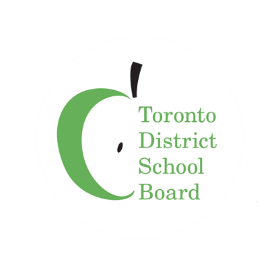 
ভার্চুয়াল স্কুল পত্রিকা বা নিউজলেটারের এপ্রিল 2021 এর সংখ্যায় স্বাগতম। আমরা আশা করি যে সবাই এই মাসের শুরুতে এপ্রিল ব্রেক বা এপ্রিল মাসের ছুটি চলাকালে অবসর সময়টি উপভোগ করেছেন। অনলাইনে যে বছরটি সমস্যাবহুল ছিল সে সময় ভার্চুয়াল স্কুলের শিক্ষার্থীগণ অত্যন্ত উদ্যমশীলতা এবং সহনশীলতা প্রদর্শন করা চালিয়ে যাচ্ছেন। প্রতি মাসে ভার্চুয়াল শ্রেণীকক্ষসমূহে এবং সারা ভার্চুয়াল স্কুল জুড়ে যেসব নতুন ও অসাধারণ প্রকল্পসমূহ এবং উদ্যোসমূহ ঘটছে আমরা সেগুল দ্বারা অনুপ্রাণিত! এই মাসের নিউজলেটারটিতে সেগুলোর কয়েকটি সম্পর্কে আপনাদেরকে জানাতে পেরে আমরা গর্বিত। 

আরও তথ্য ও হালনাগাদসমূহের জন্য অনুগ্রহ করে www.tdsb.on.ca/virtualschoolএ যান
এবং ট্যুইটার বা Twitter@tdsbvs এ অনুসরণ করুন।